Załącznik nr 1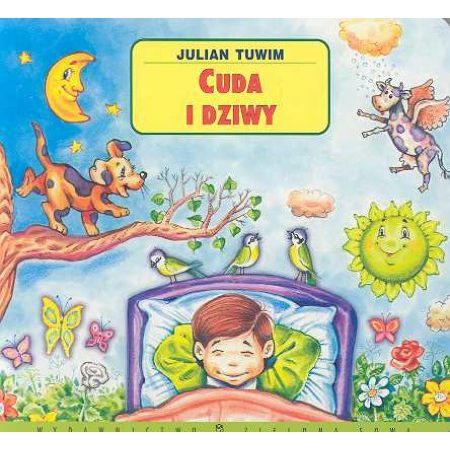 Załącznik nr 2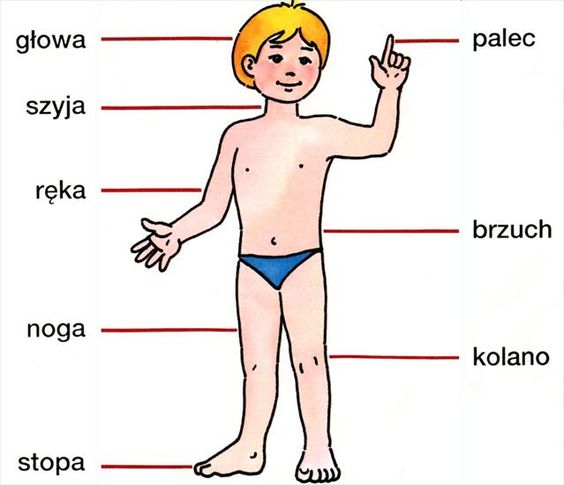 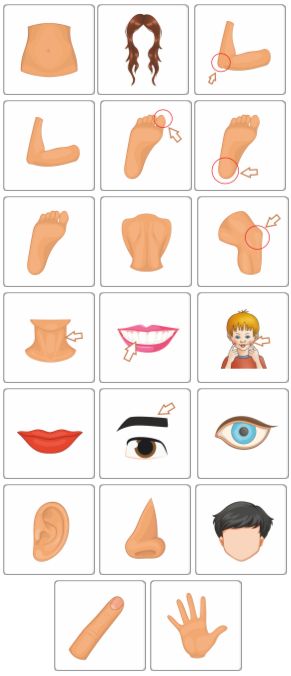 Wytnij poszczególne części. Uzupełnij twarz prawidłowymi elementami.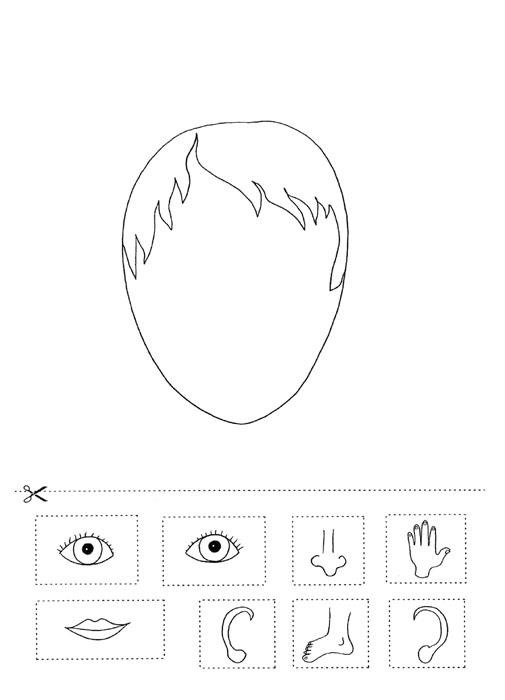 